Fauna Dentol 
Zubní olej
Cílový druh zvířat: psi, kočky, králíci, koně.Úžití: Olej vhodný pro dentální prevenci a odstranění zubního kamene. Aplikace: Přiměřené množství oleje /dle velikosti zvířete/ nakapat přímo do tlamy, na lžičku nebo na kartáček. Případné polknutí oleje je bez následků.Balení: 20 ml, 100 ml, 200 mlSložení: Helianthus annuus Seed Oil, Canola Oil, Juglans regia Seed Oil, Olea europaea Fruit Oil, Melaleuca alternifolia Leaf Oil, Salvia officinalis Oil, Rosmarinus officinalis Leaf Oil, Citrus limon Peel Oil, Thymus vulgaris Oil, Mentha spicata crispa Herb Oil, Eugenia caryophyllus Flower Oil, Thymus serpyllum Oil, Tocopheryl acetate, Retinyl palmitate, ChlorophyllSkladování: Uchovávejte v chladu! Spotřebujte do: Šarže:Pouze pro zvířata. Před použitím protřepat.Držitel rozhodnutí o schválení:Aromaterapie Fauna s. r. o.Barákova 675CZ – 538 03 Heřmanův Městecwww.aromafauna.eu 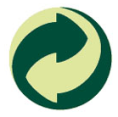 Číslo schválení: 063-14/CVýrobce:1. Aromaterapeutická KH a.s.Kšice 11CZ – 349 01 Stříbro